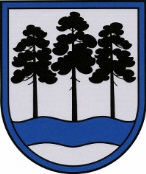 OGRES  NOVADA  PAŠVALDĪBAReģ.Nr.90000024455, Brīvības iela 33, Ogre, Ogres nov., LV-5001tālrunis 65071160, fakss 65071161, e-pasts: ogredome@ogresnovads.lv, www.ogresnovads.lv PAŠVALDĪBAS DOMES SĒDES PROTOKOLA IZRAKSTS23.§Par grozījumiem Ogres novada pašvaldības 2017.gada 19.janvāra iekšējos noteikumos Nr.1/2017 “Ogres novada pašvaldības projektu konkursa “Radoši – Aktīvi – Darbīgi – Izglītojoši – Ogres novadam!” (“R.A.D.I. – Ogres novadam”) nolikums” un projektu pieteikumu apstiprināšanu Ogres novada pašvaldības projektu konkursā „Radoši – Aktīvi – Darbīgi – Izglītojoši – Ogres novadam!”(„R.A.D.I. - Ogres novadam”)”Ogres novada pašvaldības centrālās administrācijas “Ogres novada pašvaldība” Attīstības departamenta Projektu vadības nodaļas vadītāja Aija Romanovska informē par 2017.gada Ogres novada pašvaldības izsludināto projektu konkursu „Radoši – Aktīvi – Darbīgi – Izglītojoši – Ogres novadam!” („R.A.D.I. - Ogres novadam”)” un to, ka saskaņā ar iegūtajiem punktiem četri projektu pieteikumi saņēmuši vienādu novērtējumu, taču kopējais projektu pieteikumu finanšu pieprasījums pārsniedz projektu konkursa finansējumu. Ogres novada pašvaldības domes 2017.gada 19.janvārī apstiprinātie Ogres novada pašvaldības iekšējo noteikumu Nr.1/2017 “Ogres novada pašvaldības projektu konkursa „Radoši – Aktīvi – Darbīgi – Izglītojoši – Ogres novadam!” („R.A.D.I. - Ogres novadam”) nolikums” 39.punkts nosaka, ka noteicošie kritēriji projekta pieteikuma apstiprināšanai tiem projektu pieteikumiem, kas ieguvuši vienādu vērtējumu, ir nolikuma 3.pielikuma 1., 2., un 9. vērtēšanas kritērijs. Pēc vienādu punktu skaitu saņēmušo projektu pieteikumu izvērtēšanas atbilstoši nolikuma 39.punktam secināts, ka šo kritēriju punktu summa ir vienāda, līdz ar to visi projektu pieteikumi ir vienlīdz virzāmi apstiprināšanai.Pamatojoties uz Ogres novada pašvaldības iekšējo noteikumu Nr.1/2017 “Ogres novada pašvaldības projektu konkursa „Radoši – Aktīvi – Darbīgi – Izglītojoši – Ogres novadam!” („R.A.D.I. - Ogres novadam”) nolikums” 40.punktu un pamatojoties uz likuma „Par pašvaldībām” 12.pantu,balsojot: PAR – 16 balsis (A.Mangulis, J.Laizāns, E.Dzelzītis, I.Vecziediņa, E.Helmanis, M.Siliņš, Dz.Mozule, R.Javoišs, M.Legzdiņš, S.Kirhnere, A.Ceplītis, D.Širovs, V.Gaile, E.Bartkevičs, L.Strelkova, V.Pūķe), PRET - nav, ATTURAS – nav,                          Ogres novada pašvaldības dome NOLEMJ:Pieņemt Ogres novada pašvaldības iekšējos noteikumus Nr.6/2017 “Grozījumi Ogres novada pašvaldības 2017.gada 19.janvāra iekšējos noteikumos Nr.1/2017 “Ogres novada pašvaldības projektu konkursa “Radoši – Aktīvi – Darbīgi – Izglītojoši – Ogres novadam!” (“R.A.D.I. – Ogres novadam”) nolikums”, 1.pielikumā uz vienas lapas.Apstiprināt projektu konkursa „Radoši – Aktīvi – Darbīgi – Izglītojoši – Ogres novadam!” („R.A.D.I. - Ogres novadam”) vērtēšanas komisijas izvērtētos un īstenošanai izvirzītos projektu pieteikumus saskaņā ar 2.pielikumu uz divām lapām.Uzdot Ogres novada pašvaldības centrālās administrācijas “Ogres novada pašvaldība” Attīstības departamenta Projektu vadības nodaļas vadītājai Aijai Romanovskai līdz 2017.gada 30.aprīlim organizēt līgumu slēgšanu ar finansējuma saņēmējiem par finansējuma piešķīrumu un izlietošanu projektu konkursa „Radoši – Aktīvi – Darbīgi – Izglītojoši – Ogres novadam!” („R.A.D.I. - Ogres novadam”)  ietvaros.Uzdot Ogres novada pašvaldības centrālās administrācijas “Ogres novada pašvaldība” Finanšu departamentam veikt finansējuma piešķiršanu apstiprinātajiem projektu pieteikumiem.Kontroli par lēmuma izpildi uzdot Ogres novada pašvaldības izpilddirektora vietniekam Pēterim Špakovskim.(Sēdes vadītāja,domes priekšsēdētāja A.Manguļa paraksts)Lēmums stājas spēkā 2017.gada 17.martāOgrē, Brīvības ielā 33    Nr.42017.gada 16.martā